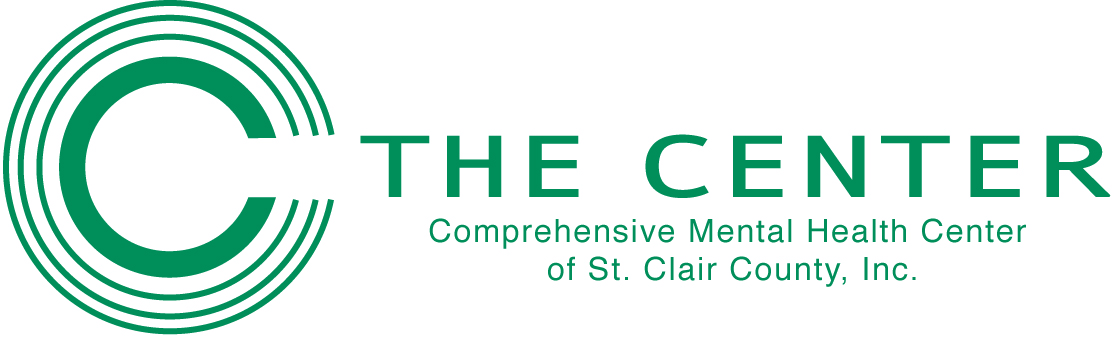 Therapy & Transition Services CoordinatorThis position is responsible for the clinical direction of the Mental Health Outpatient Services.  This position will directly supervise the Therapy and Transition Services Program and provide clinical supervision. Minimum Qualifications:  Must have Master’s Degree in Counseling, Social Work, or Behavioral Science.  Must be a LCSW, LCPC or related LPHA Licensure.   Starting Salary:  $39,844PLEASE FAX, MAIL, OR E-MAIL RESUME, COVER LETTER OR LETTER OF INTEREST TO: The Center505 South 8th Street – East St Louis, IL 62201Fax: (618) 482-7345 ATTENTION:  HUMAN RESOURCESE-mail: humanresources@cbhc1.org